Занятие 10Эффективные упражнения для футболистов-Полезные упражнения для начинающих футболистов- Упражнения с мячом для футболистов -Упражнения на физику (без мяча) для футболистов -Упражнения для футболистов в тренажёрном зале -Упражнения для футболистов в домашних условияхПолезные упражнения для начинающих футболистовУдар носком.         Для выполнения данного упражнения необходимо произвести замах ногой и направить её в сторону мяча, вытягивая носок вперёд. Опорная нога в это время должна быть чуть позади мяча. Выпрямление бьющей ноги необходимо осуществить резко, при этом носок должен попасть в середину мяча. 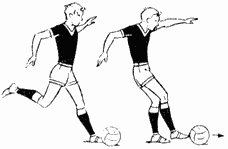 2. Удар серединой подъёма. Выполняя это упражнение, необходимо поставить опорную ногу рядом с мячом, выполнить замах бьющей ногой и произвести ею удар в середину мяча. Левая рука при выполнении упражнения должна выноситься вперёд и вверх.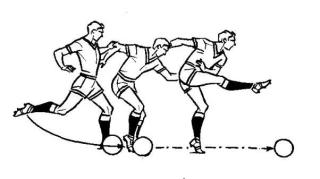 Удар внутренней частью подъёма. Выполнение такое же как и прямым подъёмом, но перед ударом необходимо развернуть носок наружу.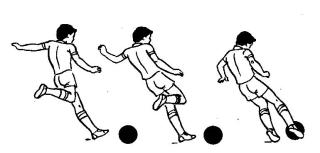 Упражнения с мячом для футболистовТак как футбол является командной игрой, очень важно выполнение групповых упражнений.

1. Квадрат. Несколько игроков контролируют мяч на ограниченном пространстве, а 1 или 2 игрока его отбирают. Благодаря этому упражнению происходит развитие игры в пас, скорости мышления, техники и концентрации. Ниже видео об основных ошибках при игре в квадрат.Владение мячом. Необходимо разделиться на 3 команды: 2 команды владеют мячом, а 3-ья его отбирает. Это упражнение похоже на предыдущее, однако здесь более чётко проявляется командная работа. Позиционная игра. Упражнение соответствует предыдущему, однако каждый игрок занимает свою позицию (защитники, полузащитники и т. д.). При выполнении позиционной игры приобретается навык использования свободного пространства.Игра в урезанных составах. Это упражнение выполняется в командах по 2 или 3 игрока. При этом на поле есть свободный игрок, который играет за ту команду, которая ведёт мяч. Количество свободных игроков можно увеличивать. Такая игра способствует развитию периферического зрения, скорости мышления, игры в пас.Упражнения на физику (без мяча) для футболистов
       Важной частью тренировки является выполнение футболистами общих развивающих упражнений в отсутствии мяча. К ним относятся: Упражнения для рук и плечевого пояса (выполнение сгибаний и разгибаний, вращений, махов и т. д.). Такие упражнения необходимо выполнять, как на месте, так и в движении.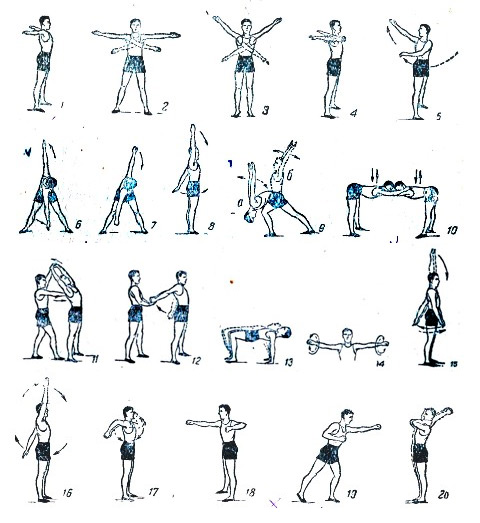  Упражнения для мышц шеи (наклоны и повороты в разных направлениях). 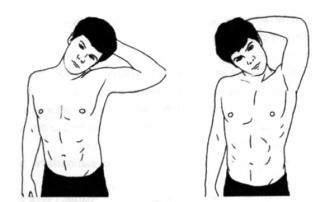 Упражнения для туловища (наклоны и повороты, поднимание и опускание ног в положении лёжа и т.д.).Упражнения для ног (выполнение махов, приседаний и выпадов). Упражнения с сопротивлением (выполнение тех же поворотов и наклонов туловища, но только в парах, а также приседаний с партнёром и элементов борьбы в стойке).


Упражнения для футболистов в тренажёрном зале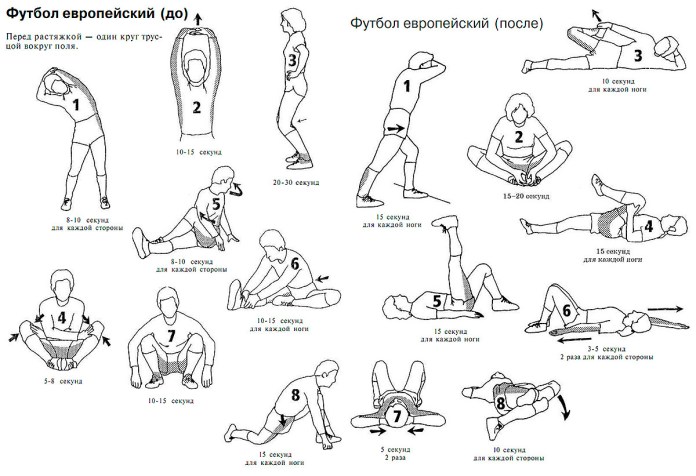 Существует масса упражнений для футболистов в тренажёрном зале. Вот некоторые из них: Жим гантелей с дополнительным толчком при помощи ног с обязательной амортизацией опускания гантелей сгибанием коленей. Видео данного упражнения
Подъём ног в упоре на локтях, либо в висе. При выполнении необходимо держать пресс в напряжении. 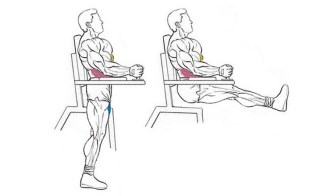 Скручивания на фитболе. Для выполнения этого упражнения необходимо лечь на фитбол так, чтобы колено находилось под пяткой, а пресс был в постоянном напряжении. Скручивания необходимо выполнять таким образом, чтобы отрывались только лопатки. 

                   Упражнения для футболистов в домашних условиях            В домашних условиях можно выполнять общие развивающие упражнения, которые разбирались ранее, а также упражнения с мячом.         1.Остановка мяча ногой. Для этого вам потребуется помощь родителей или друзей, чтобы они подавали вам мяч, а вы останавливали его стопой.        2. Тренировка точности удара. Для этого необходимо отрабатывать удары по воротам (ворота можно имитировать любыми предметами). Работа с движущимся мячом. Необходимо совершить удар, а затем догнать мяч. Выполнение прыжков на скакалке. Простая игра в футбол с друзьями.Таким образом, для футболиста основным двигателем являются конечно ноги, однако не стоит забывать и о разминке всего тела, а также приобретении таких навыков, как быстрое мышление, периферическое зрение и умение работать в команде.